Sistem Pendukung Keputusan Dalam Menentukan Karyawan PHK Pada PT. Katamso Cahaya Cemerlang Menggunakan Metode VIKORMeysi Erlianta Br Bukit, Nurcahyo Budi Nugroho2, Meri Sri Wahyuni31 Sistem Informasi, STMIK Triguna Dharma2 Sistem Informasi, STMIK Triguna Dharma3 Sistem Informasi, STMIK Triguna DharmaEmail: 1herlintameysi@email.com, 2nurcahyobn@email.com, 3meri.sriwahyuni@email.comAbstrakPemutusan hubungan kerja (PHK) merupakan berakhirnya hubungan kerja antara karyawan dengan perusahaan. Di Indonesia hal ini sudah di atur dalam UU No. 13 Tahun 2003 berisi tentang ketenagakerjaan. PHK tersebut menyebabkan berakhirnya kewajiban dan hak antara karyawan dengan perusahaan. Bermacam latar belakang perusahaan sehingga harus melakukan upaya PHK, salah satunya adalah berkurangnya target pasar (konsumen) perusahaan tersebut. Sehingga tidak mampu untuk memenuhi hak karyawan (gaji). Namun proses PHK ini terlebih dahulu akan dilakukan dengan penilaian kinerja terhadap karyawan, yang di antara nya meliputi kinerja, kehadiran, etika, lama kerja, dan surat peringatan. Agar mudah dalam melakukan penyelesaian masalah terkait PHK Karyawan maka dibuatlah sebuah program Sistem Pendukung Keputusan. Sistem Pendukung Keputusan atau Decision Support System ialah suatu sistem yang memiliki kemampuan dalam melakukan pemecahan suatu masalah yang kompleks dan dapat menghasilkan sebuah solusi. Sistem ini berguna dalam pengambilan sebuah keputusan pada situasi yang terstruktur ataupun tidak terstruktur dalam menentukan hasil keputusan yang dibuat secara pasti. Program Sistem Pendukung Keputusan memerlukan sebuah metode dalam melakukan perhitungannya dan metode yang digunakan dalam penyelesaian masalah terkait Karyawan yang akan di PHK Menggunakan Metode VIKOR.Hasil dari penelitian ini : Berdasarkan Permasalahan yang di bahas maka di bangunlah sistem pendukung keputusan yang mengadopsi metode VIKOR dalam pemecahan masalah menentukan Karyawan yang akan di PHK pada PT.Katamso Cahaya Cemerlang. Dari masalah-masalah yang ada.Kata Kunci: Karyawan, PHK, Sistem Pendukung Keputusan, VIKOR, PT.Katamso Cahaya Cemerlang1. PENDAHULUANPemutusan hubungan kerja (PHK) merupakan berakhirnya hubungan kerja antara karyawan dengan perusahaan. Di Indonesia hal ini sudah di atur dalam UU No. 13 Tahun 2003 berisi tentang ketenagakerjaan. PHK tersebut menyebabkan berakhirnya kewajiban dan hak antara karyawan dengan perusahaan. Bermacam latar belakang perusahaan sehingga harus melakukan upaya PHK, salah satunya adalah berkurangnya target pasar (konsumen) perusahaan tersebut. Sehingga tidak mampu untuk memenuhi hak karyawan (gaji). Namun proses PHK ini terlebih dahulu akan dilakukan dengan penilaian kinerja terhadap karyawan, yang di antara nya meliputi kinerja, kehadiran, etika, lama kerja, dan surat peringatan. Beberapa penilaian berikut ini digunakan sebagai bahan pertimbangan dalam mengambil keputusan untuk melakukan PHK karyawan. PT. Katamso Cahaya Cemerlang merupakan perusahaan yang bergerak aktif di bidang makanan dan minuman (foodcourt). PT. Katamso Cahaya Cemerlang ini juga salah satu perusahaan yang cukup memiliki banyak karyawan lapangan. Dengan kebutuhan karyawan yang bermutu dan mendukung peningkatan penjualan minuman atau di sebut Kl Drink yang di pasarkan oleh perusahaan. Namun dengan jumlah karyawan yang banyak membuat PT.Katamso Cahaya Cemerlang harus melakukan pengurangan karyawan dikarenakan pendapatan penjualan  tidak sebanding dengan banyak karyawan yang bekerja. Oleh karena itu dari pihak managemen perusahaan berupaya melakukan pengurangan karyawan dengan cara yang lebih sistematis dan efektif, serta perusahaan harus lebih serius dalam meneyeleksi karyawan untuk memberikan impact yang lebih sebanding dengan  pengeluaran yang dilakukan untuk SDM perusahaan. Untuk mengatasi permasalahan yang ada pada PT. Katamso Cahaya Cemerlang , staff HRD memerlukan sebuah solusi berupa pendukung dalam pengambilan keputusan dalam hal ini adalah PHK karyawan. Solusi tersebut diwujudkan dengan dibuat nya sebuah sistem yang terkomputerisasi dengan menggunakan bidang ilmu sistem pendukung keputusan[2].Sistem pendukung keputusan (SPK) merupakan sistem yang berbasis pengetahuan komputer. Sistem ini dipakai untuk mempermudah pengguna dalam memperoleh pendukung keputusan dalam suatu organisasi atau perusahaan. Dalam proses membuat sistem pendukung keputusan tersebut pengguna harus bisa mencapai tujuan memberikan estimasi serta mengarahkan agar dapat mengambil keputusan yang lebih baik. Dan sistem tersebut juga bermanfaat sebagai sistem yang mengolah data sebagai informasi dari permasalahan yang tidak terstruktur[3].Metode VIKOR (Visekriterijumsko Kompromisno Rangirange) merupakan salah satu metode yang digunakan pada Multi atribute Decision Making (MCDM). MCDM digunakan untuk menyelesaikan permasalahan dengan melihat alternatif terdekat sebagai pendekatakan solusi dalam perangkingan. Metode ini berfokus pada perangkingan dan pemilihan dari sejumlah alternatif yang bertentangan. Metode VIKOR tersebut sangat berguna pada saat situasi dimana pengambil keputusan tidak memiliki kemampuan untuk menentukan pilihan pada saat desain sistem dimulai[4].2. METODOLOGI PENELITIANTahapan PenelitianAgar hasil penelitian yang didapatkan semakin baik, maka metodologi yang dilakukan harus baik juga. Berikut adalah metodologi dalam penelitian ini yaitu :1.  Pengumpulan Data (Data Collecting)Dalam teknik pengumpulan data dilakukan dua tahapan diantaranya sebagai berikut :ObservasiKegiatan observasi dalam penelitian ini dilakukan pengamatan langsung sehingga mendapatkan data - data yang real terhadap apa yang diteliti dengan data. WawancaraDilakukan tinjauan langsung dan melakukan wawancara kepada HRD pada PT.Katamso Land tentang topik masalah penentuan karyawan yang akan di PHK..Tabel 2.1 Data primer2.  Studi LiteraturDalam studi literatur, hal terpenting dalam penelitian dikarenakan merupakan sebuah rujukan terkait bagaimana masalah ini dibahas oleh orang – orang.2.2 Karyawan PHK	Perusahaan dalam setiap tahunnya melakukan penilaian atas kinerja karyawan sehingga dapat diketahui karyawan yang berprestasi maupun karyawan yang memiliki kinerja sangat rendah atau di luar harapan perusahaan. Hasil penilaian ini juga digunakan sebagai dasar pengambilan keputusan bagi manajemen perusahaan dalam melakukan Pemutusan Hubungan Kerja (PHK). PHK dilakukan setelah perusahaan melakukan penilaian berdasarkan absensi, kinerja, pemahaman, attitude dan cara berkomunikasi[5]. Menurut data dari Dinas Tenaga Kerja dan Transmigrasi (DiNaKerTrans) pada bulan September 2015 lima perusahaan di Cikarang bangkrut dan 1.961 buruh di PHK, sedangkan untuk provinsi DKI Jakarta karyawan yang di PHK sebanyak 1.546 karyawan[6].Dengan diberhentikan dari pekerjaannya maka berarti karyawan tersebut tidak dapat lagi memenuhi kebutuhan secara maksimal untuk karyawan dan keluarganya[7]. Jumlah pekerja tidak seimbang dengan jumlah ketersediaan lapangan kerja[8].2.3 Sistem Pendukung KeputusanSistem pendukung keputusan atau Decision Support System adalah sistem yang memproses data menjadi informasi kemudian digunakan untuk membantu pengguna dalam mengambil keputusan dalam masalah yang tidak terstruktur. Sistem pendukung keputusan memberikan perangkat interaktif yang memungkinkan pengambil keputusan untuk melakukan berbagai analisis menggunakan model – model yang tersedia seperti Multi Attribute Decision Making [11].2.4 Metode VikorMetode VIKOR adalah salah satu metode pengambilan keputusan multi kriteria atau yang lebih dikenal dengan istilah Multi Criteria Decision Making (MCDM). Metode VIKOR sangat berguna pada situasi dimana pengambil keputusan tidak memiliki kemampuan untuk menentukan pilihan pada saat desain sebuah sistem dimulai[13]. untuk memecahkan permasalahan keputusan dengan kriteria yang saing bertentangan dan dari unit yang berbeda, dengan asumsi bahwa kompromi dapat diterima sebagai resolusi dari konflik yang ada[14].Pada deskripsi data kriteria karyawan yang akan di PHK, pengambilan keputusan diambil berdasarkan pada kriteria yang sudah menjadi penentu dalam karyawan yang akan di PHK. Berikut deskripsi kriteria yang akan digunakan :Berdasarkan pada tahap penelitian yang telah dilakukan sebelumnya, maka diperoleh data kriteria sebagai berikut:Tabel 2.2 Data Kriteria beserta bobotBerdasarkan data yang didapat tersebut perlu dilakukan konversi setiap kriteria untuk dapat dilakukan pengolahan kedalam metode VIKOR. Berikut adalah tabel konversi dari kriteria yang digunakan :KinerjaKriteria ini adalah seberapa baik kinerja karyawan yang menjadi salah satu kriteria dalam pemilihan karyawan yang akan di PHK. Kinerja tersebut merupakan Cost.Tabel 2.3 Kriteria KinerjaKehadiranDi dalam kriteria kehadiran akan dijelaskan seberapa disiplin karyawan dalam menghadiri pekerjaan pada saat waktu yang telah ditentukan. Kriteria kehadiran tersebut merupakan cost. Keterangan pada kriteria kehadiran adalah sebagai berikut :Tabel 2.4 Kriteria KehadiranKeterangan :Tepat Waktu Dikatakan tepat waktu jika karyawan hadir penuh dalam satu bulan bekerja.Kadang TelatDikatakan kadang telat karena dalam satu bulan sudah 1-3 kali cutiSering TelatDikatakan sering telat karena dalam satu bulan sudah lebih dari 3 kali cuti.EtikaDi dalam kriteria etika adalah suatu ketentuan berupa seberapa baik nya etika karyawan yang bekerja pada perusahaan, semakin baik etikanya maka semakin kecil juga kemungkinan karyawan di PHK tersebut. Kriteria etika tersebut merupakan cost.Tabel 2.5 Kriteria EtikaLama KerjaDi dalam kriteria lama kerja adalah suatu ketentuan yang memperjelaskan lama karyawan yang bekerja pada PT.Katamso Cahaya Cemerlang . Semakin lama bekerja maka semakin tinggi pula kemungkinan karyawan akan di PHK. Kriteria lama kerja tersebut merupakan Cost. Tabel 2.6 Kriteria Lama KerjaSurat PeringatanDi dalam kriteria lama kerja adalah suatu ketentuan yang menjelaskan berapa kali karyawan yang bekerja pada PT.Katamso Cahaya Cemerlang mendapatkan surat peringatan terkait kelalaian kerja. Semakin banyak dikenai peringatan maka semakin tinggi pula kemungkinan karyawan akan di PHK. Kriteria surat peringatan tersebut merupakan Cost. Tabel 2.7 Kriteria Surat Peringatan2.2.2  Penyelesaian Masalah Dengan Mengadopsi Metode VIKOR	Dalam menentukan karyawan yang akan di PHK menggunakan metode VIKOR. Adapun tahapan dalam penyelesaian perhitungannya sebagai berikut:Membentuk matriks keputusan berdasarkan kriteriaMenormalisasikan matriks keputusanMenentukan nilai S dan R. Menentukan nilai dari fungsi optimumMenentukan tingkatan peringkat/prioritas kelayakan atau nilai Q.1  	Membentuk Matriks KeputusanSebelum membentuk matriks keputusan, metode VIKOR melakukan inisialisasi data terlebih dahulu dari data primer menjadi bobot berdasarkan kriteria – kriteria yang ada. Nama-nama karyawan yang di hitung kriteria – kriteria pendukung untuk mengetahui prioritas kelayakan sebagai karyawan yang akan di PHK. Berikut ini adalah hasil dari konversi data karyawan yang telah dilakukan pembobotan berdasarkan dari tabel 3.1 data karyawan tersebut yaitu :Tabel 2.8 Hasil Konversi Data Karyawan	Berikut adalah matriks keputusan berdasarkan data hasil dari konversi nilai alternatif sebagai berikut :2 	Menormalisasikan Matriks	Pembahasan perhitungan metode VIKOR ini akan diambil 15 sampel dari karyawan yang mempunyai 5 kriteria. Perhitungan metode VIKOR dalam sistem dihitung secara manual dapat dilihat penyelesaiannya sebagai berikut :	Pada data terdapat field kode karyawan yaitu : 1, 2 sampai dengan 15 yang menjadi karyawan (Ai). Dengan kriteria (Cj) yaitu Kinerja (Cost), Kehadiran (Cost), Etika (Cost), Lama kerja (Cost), dan Surap Peringatan (Cost). Diketahui :Ai = 1(A1), 2(A2) ,3(A3) ,4(A4) ,5(A5) ,6(A6) ,7(A7) ,8(A8) ,9(A9) ,10(A10),11(A11),12(A12),13(A13),14(A14),15(A15).Cj  = Kinerja (C1), Kehadiran (C2), Etika (C3), dan Lama Kerja (C4).Rangking kecocokan setiap karyawan pada setiap kriteria (tabel 3.3 – 3.7).Bobot preferensi (w) untuk setiap kriteria (C1, C2, C3, C4, C5) = (0.35, 0.20, 0.15, 0.30) dapat dilihat pada (tabel 3.2).Keterangan :Nilai bobot preferensi untuk Kinerja (C1) yaitu 0,25Nilai bobot preferensi untuk Kehadiran (C2) yaitu 0,20Nilai bobot preferensi untuk Etika (C3) yaitu 0,15Nilai bobot preferensi untuk Lama kerja (C4) yaitu 0,30Nilai bobot preferensi untuk Lama kerja (C5) yaitu 0,10Penyelesaian :MakaR1,1 =  = R1,2  =  = R1,3  =  = R1,4  =  = R1,5  =  = R2,1 =  = R2,2  =  = R2,3  =  = R2,4  =  = R2,5  =  = Maka dari perhitungan diatas menghasilkan matriks ternormalisasikan R, yaitu sebagai berikut :Tabel 2.9 Hasil Normalisasi matriks keputusan3  	Menentukan  S dan R	Tahap berikutnya adalah menghitung nilai S dan R  dari hasil yang telah dinormalisasikan. Berikut proses perhitungan untuk menentukan nilai S dan R dengan menggunakan persamaan yaitu : dan,Maka Nilai :	= 0,7	= 0,35	= 0,602	= 0,55	= 0,30Nilai :,	= MAX(0  0,20  0,15  0,30 0,05) = 0,3,	= MAX(0  0,1  0  0,15 0,10) = 0,15,	= MAX(0,125  0 0,075  0,30 0,10) = 0,30,	= MAX(0,25  0,20  0  0 0,10) = 0,25,	= MAX(0  0,20  0  0 0,10) = 0,20Tabel 2.10 Hasil perhitungan  dan 4  	Menentukan Tingkatan Peringkat/Prioritas 		Pada tahap terakhir yaitu menentukan tingkatan peringkat dari hasil perhitungan metode VIKOR seperti dijelaskan dibawah ini :V = 0,5Dimana :	=  0,4600+0,5000=0,9600=  0,1800	0,0714	0,2514	=  0,3800+0,5000=0,8800	Hasil keputusan dalam menentukan  karyawan yang di PHK, yaitu sebagai berikut :Tabel 2.11 Hasil Keputusan atau perankingan	Berdasarkan perhitungan metode vikor, Penentuan karyawan yang akan di PHK pada PT.Katamso Cahaya Cemerlang  adalah alternatif Lilo, dikarenakan Lilo  menjadi peringkat 15 atau ranking terakhir dengan nilai rating terendah 0 yang menjadikannya kandidat karyawan yang akan di PHK.3. HASIL DAN PEMBAHASAN3.1  HasilDalam membangun sistem yang telah dirancang, dibutuhkan beberapa sistem yang harus dipersiapkan mulai dari Hardware dan Software dalam pembangunan dan penggunaan sistem. Berikut ini adalah perangkat lunak dan perangkat keras yang dibutuhkan adalah :Sistem Operasi (Windows 10).Software aplikasi yang digunakan (Microsoft Visual Studio 2010 dan Microsoft Access 2010).Perangkat Keras (Hardware)Perangkat keras yang dibutuhkan oleh sistem pendukung keputusan dalam menentukan lokasi yang strategis adalah sebagai berikut :Laptop dengan processor mulai dari intel core i3 Memory minimal 2 GB Harddisk minimal 500 GBMonitor, Mouse dan Keyboard3.1.1  Hasil Tampilan Antar Muka	Hasil tampilan antar muka adalah tahapan aplikasi untuk dioperasikan dengan keadaan yang sebenarnya sesuai dari perancangan yang dilakukan dan hasil analisis, sehingga dapat diketahui apakah aplikasi atau sistem tersebut dapat menghasilkan suatu tujuan yang dicapai. Aplikasi sistem pendukung keputusan ini mempunyai tampilan yang mempermudah penggunanya dalam menggunakan aplikasi tersebut. Pada aplikasi ini memiliki tampilan yang terdiri dari menu login, menu utama, menu alternatif, menu kriteria, menu penilaian alternatif dan menu proses VIKOR.Menu LoginMenu login berguna untuk mengamankan sistem dari user – user yang tidak bertanggung jawab. Berikut tampilan dari menu login adalah sebagai berikut :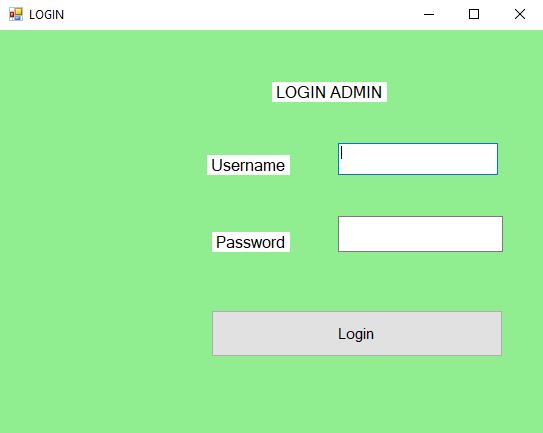 Gambar 3.1 Tampilan Form LoginMenu UtamaMenu utama berguna sebagai penghubung form - form yang berhubungan dengan data alternatif, data kriteria, proses dan laporan. Berikut tampilan dari menu utama adalah sebagai berikut :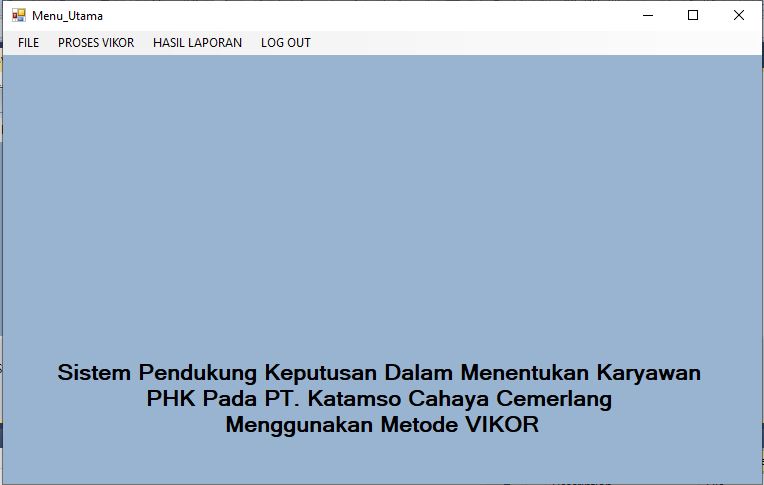 Gambar 3.2 Tampilan Menu UtamaMenu AlternatifMenu alternatif digunakan untuk pengolahan data pada alternatif berupa penginputan data, ubah data, dan penghapusan data. Berikut tampilan pada menu alternatif sebagai berikut :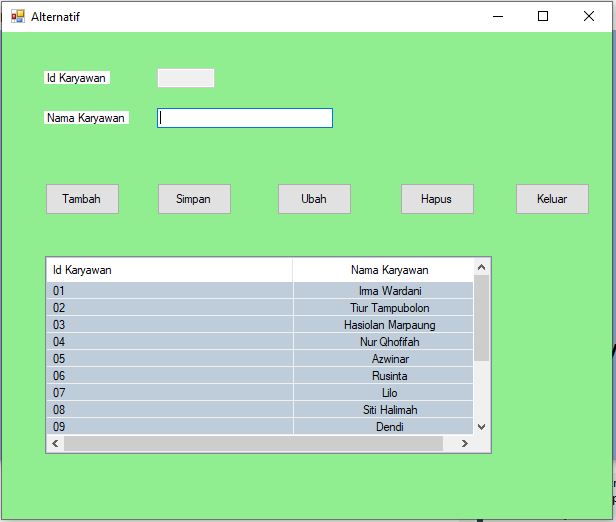 Gambar 3.3 Tampilan Form AlternatifMenu KriteriaMenu kriteria digunakan untuk pengolahan data pada kriteria berupa penginputan data, ubah data, dan penghapusan data. Berikut tampilan pada menu kriteria sebagai berikut :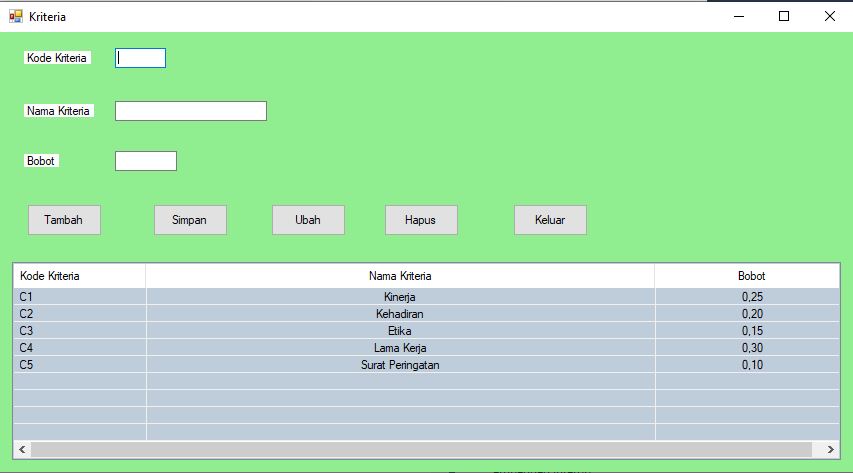 Gambar 3.4 Tampilan Form KriteriaMenu Penilaian AlternatifMenu penilaian alternatif digunakan untuk pengolahan data pada kriteria berupa penginputan data, ubah data, dan penghapusan data. Berikut tampilan pada menu penilaian alternatif sebagai berikut :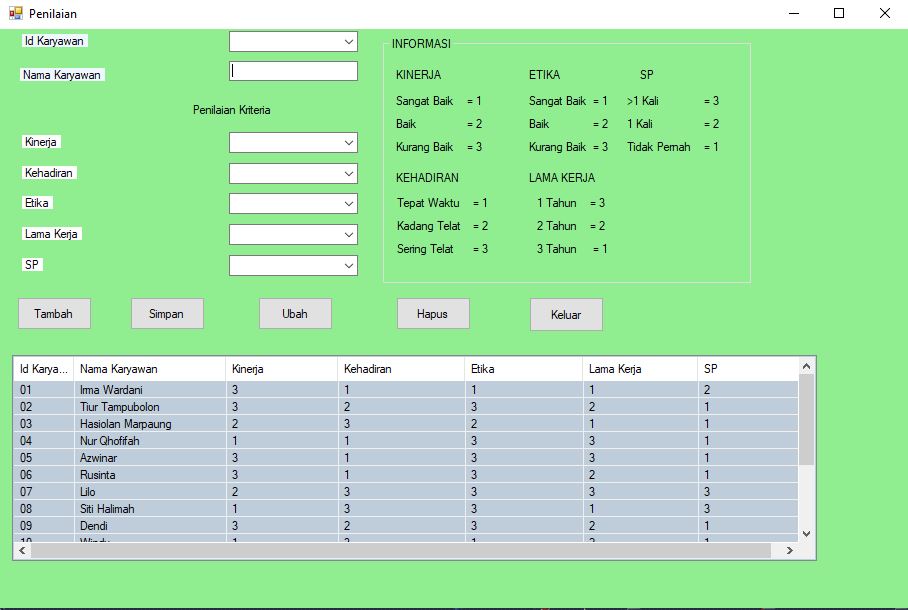 Gambar 3.5 Tampilan Form Penilaian AlternatifMenu Proses VIKORPada tahap ini melakukan pengujian terhadap data yang baru untuk menguji keakuratan sistem yang dirancang dengan tool – tool yang sudah digabungkan dengan aplikasi atau program. Adapun hasil proses program dalam pemilihan karyawan yang akan di PHK sebagai berikut :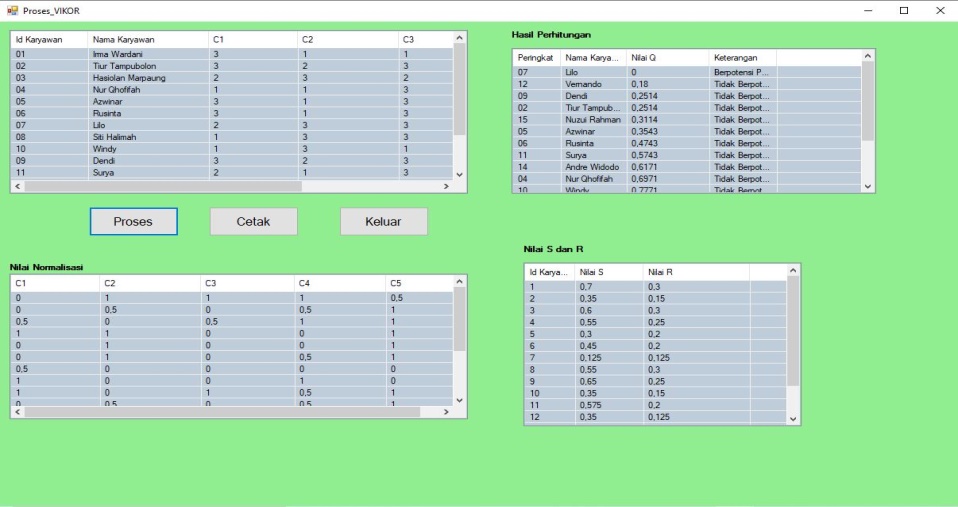 Gambar 3.6 Tampilan Menu Proses VIKORLaporan hasil VIKOR	Kemudian adapun tampilan hasil laporan dari proses program sebagai berikut :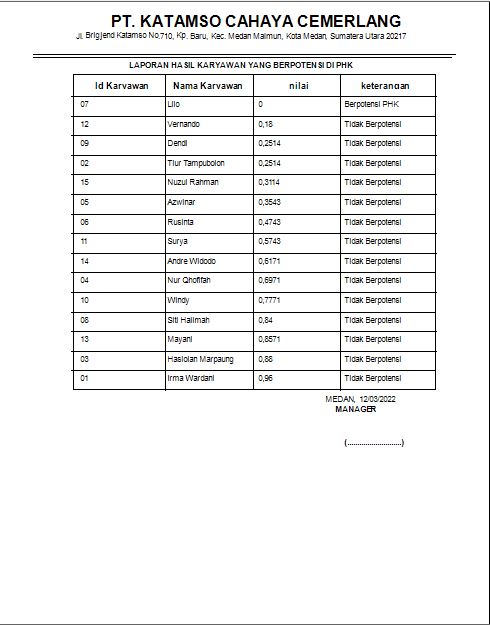 Gambar 3.7 Hasil Laporan Program VIKORKESIMPULAN	Setelah dilakukan penelitian, Dan berdasarkan rumusan masalah yang telah dijelaskan sebelumnya maka kesimpulan yang di dapat dari penelitian ini yaitu sebagai berikut:Menganalisa data sistem yang akan dibuat dengan cara mengumpulkan informasi dari berbagai pihak perusahaan melalui wawancara dan observasi.Untuk membuat perancangan sistem yaitu dengan cara mengetahui kebutuhan sistem dalam menentukan lokasi yang strategis. Berdasarkan hasil penelitian, sebelum dilakukan perancangan sistem maka terlebih dahulu dirancang menggunakan Unified Modelling Language (UML) dan melakukan pembuatan database.Dalam membangun sistem terhadap desain sistem yang sudah dirancang adalah dengan melakukan pengkodingan dari sistem input, proses dan output menggunakan bahasa pemrograman yang dibutuhkan program dan sistem aplikasi dijalankan dengan melakukan perhitungan metode VIKOR dengan cara menguji coba sistem untuk meminimalisir kesalahan terhadap aplikasiUCAPAN TERIMAKASIHTerima Kasih diucapkan kepada kedua orang tua serta keluarga yang selalu memberi motivasi, Doa dan dukungan moral maupun materi, serta pihak-pihak yang telah mendukung dalam proses pembuatan jurnal ini yang tidak dapat disebutkan satu persatu. Kiranya jurnal ini bisa memberi manfaat bagi pembaca dan dapat meningkatkan kualitas jurnal selanjutnya.DAFTAR PUSTAKA[1]	M. Mesran, R. Rusiana, and M. Sianturi, “Decision Support System for Termination of Employment using Elimination and Choice Translation Reality Method,” J. Teknol. dan Sist. Komput., vol. 6, no. 4, pp. 135–138, 2018, doi: 10.14710/jtsiskom.6.4.2018.135-138.[2]	D. S. Hermiyanty, Wandira Ayu Bertin, “Sistem Pendukung Keputusan Pemutusan Hubungan Kerja Sales Direct Pt. Telkomsel Area Jember Menggunakan Metode Simple Additive Weighting (Saw),” J. Chem. Inf. Model., vol. 8, no. 9, pp. 1–58, 2017.[3]	M. Saw, B. Web, R. Fauzan, Y. Indrasary, and N. Muthia, “Sistem Pendukung Keputusan Penerimaan Beasiswa Bidik Misi di POLIBAN Dengan,” vol. 2, no. 2, pp. 79–83, 2017, doi: 10.15575/join.v2i2.101.[4]	M. Saw, B. Web, R. Fauzan, Y. Indrasary, and N. Muthia, “Sistem Pendukung Keputusan Penerimaan Beasiswa Bidik Misi di POLIBAN Dengan,” vol. 2, no. 2, pp. 79–83, 2017, doi: 10.15575/join.v2i2.101.[5]	W. Purba and W. Siawin, “IMPLEMENTASI DATA MINING UNTUK PENGELOMPOKKAN DAN PREDIKSI KARYAWAN YANG BERPOTENSI PHK DENGAN ALGORITMA K-MEANS CLUSTERING,” J. Sist. Inf. Ilmu Komput. Prima (JUSIKOM PRIMA, vol. 2, no. 2, 2019.[6]	T. R. Rizky and N. Sadida, “Hubungan antara Job Insecurity dan Employee Well Being pada Karyawan yang Bekerja di Perusahaan yang Menerapkan PHK di DKI Jakarta Correlation Between between Job Insecurity and Employee Well Being among Employees who work in Companies that implement Employment Termination policy in DKI Jakarta,” 2019.[7]	D. Andrianto, E. Krishna Putra, F. Rakhmat Umbara, P. Studi Informatika, and F. Matematika dan Ilmu Pengetahuan Alam, “SISTEM PENDUKUNG KEPUTUSAN PEMUTUSAN HUBUNGAN KERJA TERHADAP KARYAWAN MENGGUNAKAN METODE ANALYTICAL HIERARCHY PROCESS DI PT SANSAN SAUDARATEX JAYA,” 2017.[8]	D. Andrianto, E. Krishna Putra, F. Rakhmat Umbara, P. Studi Informatika, and F. Matematika dan Ilmu Pengetahuan Alam, “SISTEM PENDUKUNG KEPUTUSAN PEMUTUSAN HUBUNGAN KERJA TERHADAP KARYAWAN MENGGUNAKAN METODE ANALYTICAL HIERARCHY PROCESS DI PT SANSAN SAUDARATEX JAYA,” 2017. [11]	C. Sitompul, “Aplikasi Teknologi Informasi 2020 Analisis Efisiensi dengan Bantuan Sistem Pendukung Keputusan ( SPK ),” pp. 13–18, 2020.[13]	A. Harahap, S. Ramadhan, F. T. Waruwu, and T. Ahli, “Sistem pendukung keputusan pemilihan tenaga ahli pada dinas kominfo kabupaten deli serdang menerapkan metode vikor,” vol. 2, pp. 397–402, 2018.[14]	K. Ulfa, D. P. Utomo, and I. R. Nasution, “Penerapan Metode VlseKriterijumska Optimizacija I Kompromisno Resenje ( VIKOR ) dalam Pemilihan Air Conditioner Terbaik,” vol. 6341, no. April, pp. 24–35, 2020.NoNama KaryawanKinerjaKehadiranEtikaLama KerjaSurat Peringatan1Irma WardaniKurang BaikTepat WaktuSangat Baik3 Tahun1 Kali2Tiur TampubolonKurang BaikKadang TelatKurang Baik2 TahunTidak Pernah3Hasiolan MarpaungBaikSering TelatBaik3 TahunTidak Pernah4Nur QhofifahSangat BaikTepat waktuKurang Baik1 TahunTidak Pernah5AzwinarKurang BaikTepat waktuKurang Baik1 TahunTidak Pernah6RusintaKurang BaikTepat waktuKurang Baik2 TahunTidak Pernah7LiloBaikSering Telat Kurang Baik1 Tahun2 Kali8Siti HalimahSangat BaikSering TelatKurang Baik3 Tahun2 Kali9DendiKurang BaikKadang TelatKurang Baik2 TahunTidak Pernah10WindySangat BaikSering TelatSangat Baik2 TahunTidak Pernah11SuryaBaikTepat waktuKurang Baik2 TahunTidak Pernah12VernandoBaikKadang TelatBaik1 Tahun1 Kali13MayaniSangat BaikKadang TelatSangat Baik1 TahunTidak Pernah14Andre WidodoSangat BaikSering TelatSangat Baik2 Tahun1 Kali15Nuzui RahmanKurang BaikKadang TelatBaik2 TahunTidak PernahNoKode KriteriaKriteriaJenisBobot1C1KinerjaCost0.252C2KehadiranCost0.203C3EtikaCost0.154C4Lama KerjaCost0.305C5Surat PeringatanCost0,10NoKriteriaBobot1Sangat Baik12Baik23Kurang Baik3NoKriteriaBobot1Tepat Waktu12Kadang Telat23Sering Telat3NoKriteriaBobot1Sangat Baik12Baik23Kurang Baik3NoKriteriaBobot11 Tahun322 Tahun233 Tahun1NoKriteriaBobot1> 1 Kali321 Kali23Tidak Pernah1NoKode KaryawanNama KaryawanC1C2C3C4C51A1Irma Wardani311122A2Tiur Tampubolon323213A3Hasiolan Marpaung232114A4Nur Qhofifah113315A5Azwinar313316A6Rusinta313217A7Lilo233338A8Siti Halimah133139A9Dendi3232110A10Windy1312111A11Surya2132112A12Vernando2223213A13Mayani1212114A14Andre Widodo1313215A15Nuzui Rahman32221MAX33333MIN11111NoKode KaryawanC1C2C3C4C50A0000001A101110,52A200,500,513A30,500,5114A4110015A5010016A60100,517A70,500008A8100109A900,500,5110A101010,5111A110,5100,5112A120,50,50,500,513A1310,510,5114A1410100,515A1500,50,50,51NoKode KaryawanC1C2C3C4C5C51A1011110,50,70,30,32A200,500,50,510,350,150,153A30,500,51110,60,30,34A41100010,550,250,255A50100010,30,20,26A60100,5110,450,450,27A70,5000000,1250,1250,1258A81001000,550,550,39A900,500,5110,350,350,1510A101010,5110,650,650,2511A110,5100,5110,5750,5750,212A120,50,50,500,50,50,350,350,12513A1310,510,5110,750,750,2514A1410100,50,50,450,450,2515A1500,50,50,5110,4250,4250,15NoKodeNama KaryawanNilai Ranking1A7Lilo0,000012A12Vernando0,180023A2Tiur Tampubolon0,251434A9Dendi0,251445A15Nuzui Rahman0,311456A5Azwinar0,354367A6Rusinta0,474378A11Surya0,574389A14Andre Widodo0,6171910A4Nur Qhofifah0,69711011A10Windy0,77711112A8Siti Halimah0,84001213A13Mayani0,85711314A3Hasiolan Marpaung0,88001415A1Irma Wardani0,960015